Конспект интегрированного занятия в старшей группе на тему «Идет красавица – весна» с использованием лэпбука.Автор: Шипулина Л.А. Цель. Закрепить, расширить и обобщить знания детей о времени года  - весна.Задачи:                                                                                                                                                 - обобщить и систематизировать знания детей о времени года – весна;              - развивать умение сравнивать различные периоды весны;                                     - закрепить знания детей о сезонных изменениях в живой и неживой природе;                                                                                                                                               - развивать логическое мышление, речь, память, внимание;                                     - воспитывать любовь к родной природе.                                                 Предварительная работа: беседа о весне и ее признаках, наблюдение за изменениями в природе, чтение рассказов о весне, разучивание песен, стихотворений и загадок о весне, рассматривание иллюстраций, прослушивание произведений П.И. Чайковского «Времена года», аудиозапись Д. Шостаковича «Весна  - пробуждение».                                     Методы и приемы: игровой, наглядный, практическая деятельность, вопросы к детям, словесный, дидактические игры, использование художественной литературы.                                                                                  Материалы  и оборудование: лэпбук «Весна», картинки с изображением весны, аудиозапись Д.Шостаковича «Весна -  пробуждение», корректорные таблицы по «Весна» №1, альбомные листы, акварель, кисть, запись произведений П.И.Чайковского «Времена года».  	Ход занятия.Вводная часть.                                                                                    Стихотворение «Весна».                                                                                             К нам весна шагает быстрыми шагами                                                                           И сугробы тают под ее ногами.                                                                          Черные проталины на полях видны                                                                             Видно очень теплые ноги у весны.                                                                                                                                                                                                             И.Токмакова.                                                                                                 Воспитатель.  Вот и к нам пришла весна. И сегодня мы будем говорить о весне. Мы заглянем в волшебную книгу, посмотрим и вспомним, что принесла нам весна. (Ставит перед детьми на подставке лэпбук «Весна».                                                Основная часть.                                                                                                            Звучит аудиозапись Д.Шостаковича «Весна – пробуждение».               Воспитатель. – Давайте  посмотрим на картинки и вспомним, какие изменения происходят в природе. (Корректорная  таблица №1 «Весна».)Д.и. «Приметы весны».                                                                                           - Весной ярко солнце светит, греет, припекает..?                                                    - Что птицы делают весной?                                                                                                -  Какие цветы появляются первыми?                                                                                 - Кто просыпается весной?                                                                                                  - Что на деревьях появляется в начале весны?                                                                   - Что весной голубое, чистое, высокое?                                                                            - Что весной бежит, журчит?Д.и. «Скажи ласково».                                                                                          Проталина – проталинка                                                                                                Лужа – лужица.                                                                                                             Ручей – ручеек.                                                                                                           Льдина – льдинка.                                                                                                        Гнездо – гнездышко.                                                                                                      Солнце – солнышко                                                                                                    Трава – травка.                                                                                                              Поле – полюшко.Упражнение «Продолжи предложение».                                                               - Закончилась долгая , холодная…(зима).                                                                             -Наступила теплая, долгожданная…(весна).                                                               - Все ярче светит весеннее…(солнышко).                                                                            - Весной сугробы от солнечного тепла…(оседают, тают).                                                       - Появляются первые …(проталины).                                                                                  -  Бегут звонкие…(ручьи).                                                                                                  -    С теплых краев прилетают…(птицы).                                                                -  Первые весенние цветы это…(подснежники).                                                                    -  После зимы наступает …(весна).                                                                                    - Зима ушла, а весна…(пришла).                                                                       Воспитатель. Русский народ любит весну и придумал пословицы и поговорки, в которых рассказывается о весенних приметах.                                        А вы, дети, знаете весенние приметы? - Весна красна цветами, а осень пирогами.                                                                            - Весенний дождь лишним не бывает.                                                                             -Апрель с водой – май с травой.                                                                                        - Мокрый апрель – хорошая погода.                                                                        - Май холодный – не будешь голодный.Д.и. «Отгадай загадки, накрой фишками отгадки».   Пробиваюсь я в апреле -                                                                                                        Все поля позеленели                                                                                                   Покрываю, как ковер,                                                                                                   Поле, луг и школьный двор. (Трава).  К маме речке я бегу и молчать не могу.                                                                        Я сын ее родной, а родился весной. (Ручеек).  Из – под снега расцветает,                                                                                      Раньше всех весну встречает. (Подснежник). На ветках -  плотные комочки,                                                                                      В них дремлют клейкие листочки. (Почки). Прилетел в резной дворец                                                                                        Серый в крапинку певец. (Скворец). Гнездышко из веток-                                                                                                    Для любимых деток                                                                                                       Кто же детки – сорванцы?                                                                                           Дружно просят есть. (Птенцы).Физкультминутка.Мишка вылез из берлоги                                                                                              Огляделся на пороге. (повороты влево и вправо).                                              П отянулся он со сна (протягивание   - руки вверх).                                                                К нам опять пришла весна.                                                                                           Чтоб скорей набраться сил,                                                                                          Головой медведь крутил (вращение головой).                                                    Наклонился взад – вперед, (наклоны вперед – назад).                                                       Вот он по лесу идет                                                                                                       Ищет мишка корешки.Д.и. «Объясни значение слов».- Ручей – это…                                                                                                                       - Скворечник – это…                                                                                                         - Капель – это…                                                                                                                - Подснежник – это…                                                                                                                        -  Проталина – это…                                                                                                            - Гнездо – это…                                                                                                                        - Насекомые – это…Воспитатель. Весну издавна любил народ и называл ее «весна – красна».                           О весне поэты слагали стихи, композиторы писали музыку, а художники изображали ее на своих картинах.                                                                               Мы с вами поиграем .                                                                                                    Мы станем художниками и нарисуем весну.                                                         Приступаем к работе, музыка поможет вам почувствовать, как просыпается природа после зимних холодов.                                                                                     Дети приступают к работе.Заключительная часть.Воспитатель. Ребята, сегодня мы с вами много говорили о весне.                                           - Что вы узнали о весне? (Ответы детей).                                                              Молодцы, вы постарались и нарисовали отличные весенние картины.  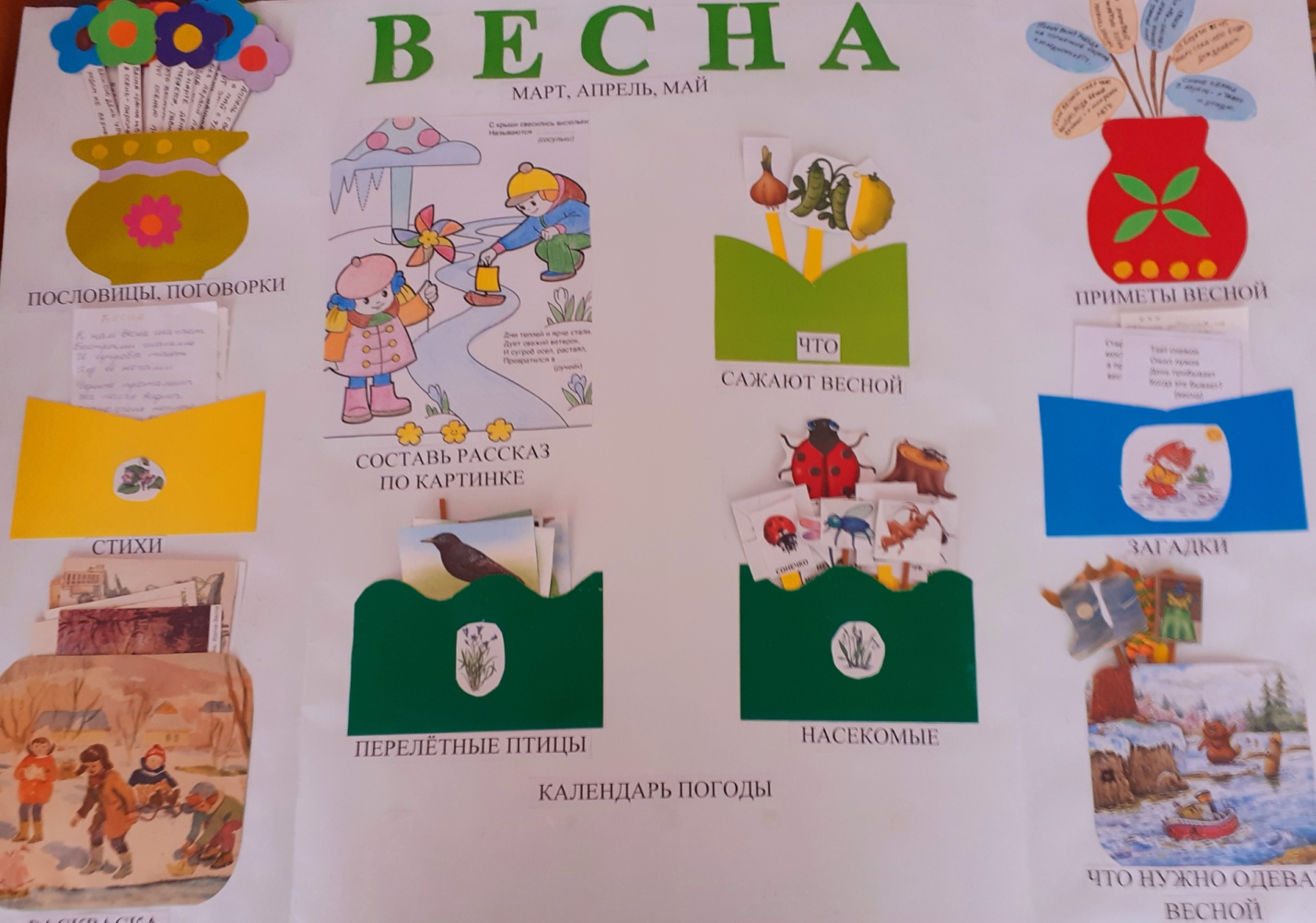 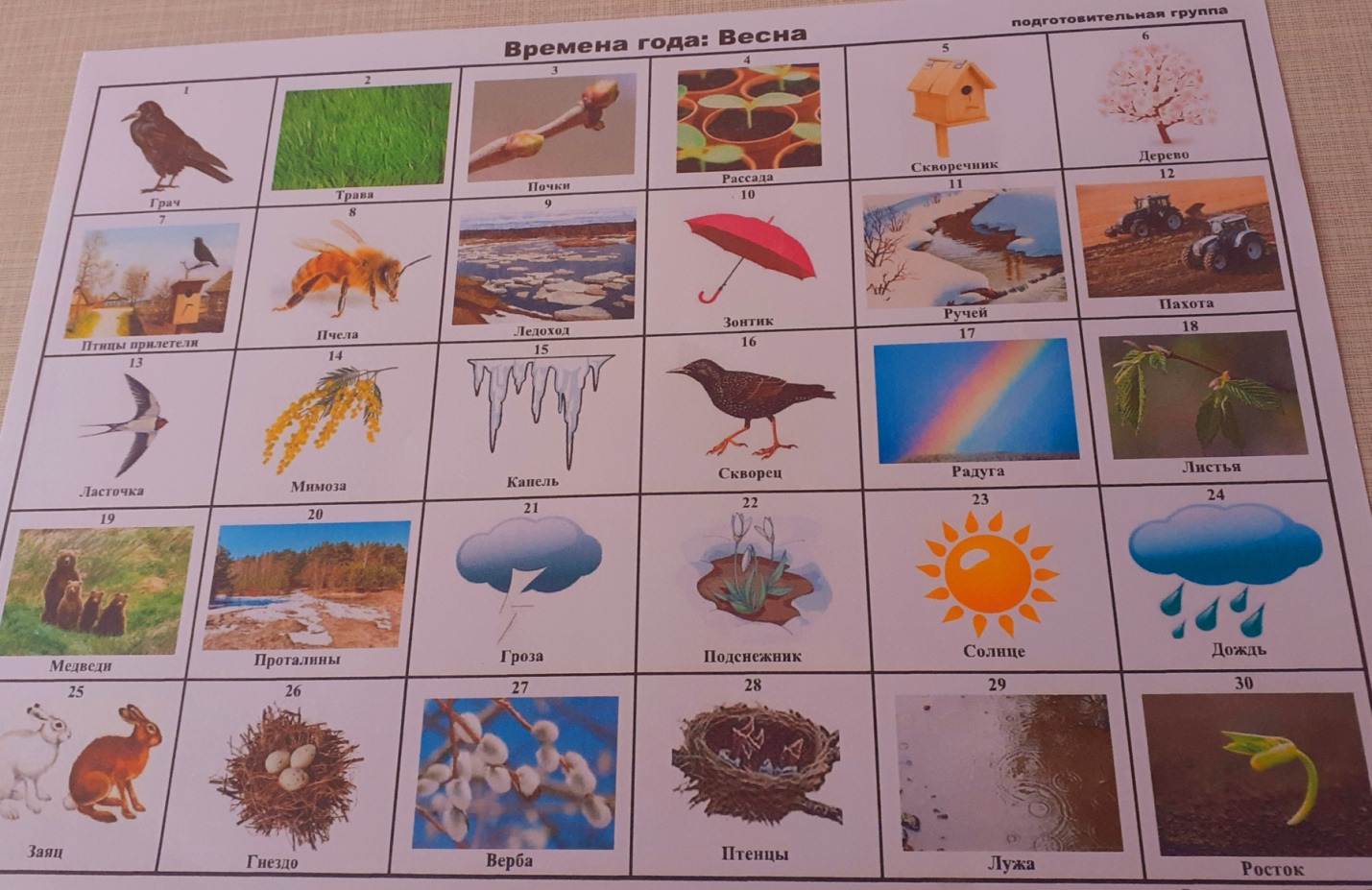 